Ш У Ö МП О С Т А Н О В Л Е Н И Еот  29 июля 2016 г.                                                                          №  14гп. Усогорск, Удорского районаРеспублика КомиО выделении специальных мест дляразмещения печатных агитационныхматериалов на территории городскогопоселения «Усогорск» при подготовке и проведении выборов в единый день голосования18 сентября 2016 года.В целях обеспечения условий проведения предвыборной агитации посредством размещения печатных агитационных материалов при подготовке и проведении выборов в единый день голосования 18 сентября 2016 года, ПОСТАНОВЛЯЮ:Выделить специальные места для размещения предвыборных печатных агитационных материалов при подготовке и проведении выборов в единый день голосования 18 сентября 2016 года на территории каждого избирательного участка согласно приложению.Обратить внимание кандидатов, избирательных объединений на:Необходимость  размещения печатных агитационных материалов только с разрешения собственников и владельцев объектов, с заключением                      соответствующих договоров. При этом за размещение агитационных материалов                       на объекте, находящимся в государственной или муниципальной собственности и                       специально оборудованных местах, плата не взимается.  Запрещение вывешивать (расклеивать, размещать) печатные агитационные материалы на памятниках, обелисках, зданиях, сооружениях и в помещениях, имеющих историческую, культурную  и архитектурную ценность, а также в зданиях, в которых размещены избирательные комиссии, помещения для голосования, и на  расстоянии менее  от входа в них.Направить копию настоящего постановления в территориальную избирательную комиссию Удорского района.Настоящее постановление подлежит обнародованию и размещению на официальном сайте администрации МО ГП «Усогорск». Контроль за исполнением настоящего постановления оставляю за собой.Глава городского поселения Усогорск –председатель Совета поселения                                                         Б. Н. НемчиновПриложение к постановлению главыМО ГП «Усогорск»№ 14  от 29 июля 2016 г. СПИСОКспециальных мест для размещения печатных агитационных материаловна территории городского поселения «Усогорск» при подготовке и проведениивыборов в единый день голосования 18 сентября 2016 года«Усогорск» каровмÖдчÖминлÖнмуниципальнÖй юконсаюралысь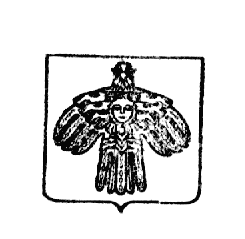 Глава муниципального образования городского поселения «Усогорск»№ п/пМесто и адрес размещения агитационного стендаНомер и адрес избирательного участка1Информационный стенд в районе дома №13 по ул. Дружбы  – Торговый дом «Юкон»Избирательный участок № 442п. Усогорск ул. Дружбы д. 172Информационный стенд в районе дома №14 по ул. Ленина  – магазин «Вечерний -1»Избирательный участок № 443п. Усогорск ул. Ленина д. 18 3Информационный стенд в районе дома №20 по ул. Привокзальной – железнодорожный вокзал ст. КосланИзбирательный участок № 444ст. Кослан ул. Привокзальная д. 94Информационный стенд в здании д. 31 магазина  д. Разгорт (по согласованию) Избирательный участок  № 445д. Разгорт д. 31